TARUN TYAGI~ ASSISTANT MANAGER (ELECTRICAL & INSTRUMENTATION) ~Executive DigestNearly 10.5 Years of Experience, out of which 6.5 years Experience in Electrical & Instrumentation Maintenance and 4 years Experience in COMMSSIONING PROJECT Currently associated with M/S Shree cement Ltd as ASSISTANT MANAGER IN Electrical & instrumentation in Maintenance Department.Various plc such as Siemens PCS7 S7 300,400,200,1200 ,S5 Cpu100,105,103 ,Mitsubishi Fx,Qseries operation software  and commissioning  knowledge  Programing & troubleshooting of DRIVES (AC &DC )   as well as modification as per requirement. Hydraulic circuit reading and troubleshooting of Parker,  and pneumatic  circuit trouble shoot  Siemens 6ra70,G120,micromaster440,vector control ,simotion ,Rockwell drivesknowledge of calibration  with Hart & maintenance such instrument just as Lvdt, Dpt, Thermocouple,Rtd ,PressureTransmitter,Flow Meter, Load cell, Conductivity meter, Liner Scale ,Temperature Transmitter, PID ,sensorExperience ChronologySince Mar15 with SHREE CEMENTS LTD AS A, PROJECT ASSISTANT MANAGER of E&I department Complete planning for PROJECT Activities related to Electrical& instrumentation Department.Complete work handling of electrical instrumentation project work or installation work, such as selection of MCC, PCC,Transformer  GENERATOR, APFC, with German Company M/S WEHRHAHN.Handling Installation & COMMSSIONING work off all instrument SIEMENS300,400.200,Omron, ROCKWELLL 75CPU ,ABB ,WAGO I/O ,SEW DRIVE ,SMART MCC panel, communication between them,PROFINET,PROFIBUS,ETHERNET,CONTROLNET  SEW drive ,FIELD INSTRUMENT ,BOILER E&I PART ,RFID,MID,Get a training in Germany regards automation of plant such as plc of Omron.Knoweldge Of omron Plc Software + Hmi and also have knowledge of trouble shooting with Plc ,Drive,Scada,Since April’12 with biltech building elements ltd, Maintenance head of E&I department Complete planning for Maintenance Activities related to Electrical& instrumentation  Department.Planning includes development of SMP and SOP for various equipment’s related to over head crane, in House commissioning of varios Plc such as k120s Chinese plc panel for crane, cutting carriage,borwell, Planning for major and minor shut down including job planning, material planning and third party contracting.Maintenance of ACBs (upto 2000 amps),VCB ,MCCs,PCCs ,Starter (Dol & Star-Delta) , motors (upto 225  KW) and Dg set of 1000kva ,500kva,  APFC panels , 2000 kva Transformer                .  Maintaining  the spares and critical spares record , preparing audit related documents every month Budget Heading Electrical & Instrumentation Section for palwal unit, consisting of group of 13 persons.Liaison with State Electricity Board to ensure smooth and trouble free Power available from Grid.Planning and execution of CAPEX and Project work for current year next years and to ensure timely completion of Project Work within stipulated time.Budget preparation and control for department and inventory management and review for Department.Since Aug’09 with bhushan steel ltd, as Section engineerHandle The Electrical & instrumentation Breakdown Of  Machines Like CTL Slitter line ,Edge trimining, (Siemens,Abb), Corrogation Machine & Shear Machine. Continuous galvanizing,Modification and development in Rockwell Plc logic5563&Slc5ooand also Software used in for ex Rs logic 5000, all Rsview,Rsnetwork,Rs factory view,Rslink,and power flex 700 drive ,Soft starter .Handling plc of S5 Siemens of CPU s105,s100 and  communication used in them. Plc and drive of china make CV 1005 etcHandle Electrical automation commissioning project work of Continuous galvanizing/ galvolum line (C.G.L.) of bhushan steel Ltd  including Rockwell automation+Rockwell drive+krom schonder furnace+heater drive eurotherm+skin pass mill.COMMSSIONING OF FURNACE OF 30 TON WITH FIVE SECTION DFH,RTH,JET COOLING,SOAKING knoweldge of Tc 3000 of eurotherm epower heater drive. Genarator,G120 simens drive,Planning and execution of Planned and unplanned maintenance jobs with quality work assurance to achieve minimum down time of Equipments.Active member for ISO 9000, 14000, ISO 14001, TPM, TQM, 5S management team to successfully implement the standards.Significant HighlightsCOMMSIONING OF CASIEN PLANT IN CHANDIGARH WITH 8 REMOTE STATION COMMUNICATE WITH PROFIBUS OR INSTRUMENTE DEVICE SUCH AS FLOW METER, LVDT,LINEAR SCALE ,THERMOCOUPLE,DPT,PRESSURE TRANSMETER.July’06 to Aug’09 with AEAB as Comssioning Engineer New product and services development +designDesign of panel such as making drawing in Eplan,Panel making ,checking of panel,Commission at site making logic as per requirement in Plc .Making scada software as per customer requirement in wincc 6.0,7.0,6.2 Communicate plc with drive ,computer, operating panel maiking logic as per requirement.   Knoweldge of Profibus,Profinet,Controlnet,Ethernet ,device net and other communication used in plc drive,remote station   Hyadrlic and cnc machine  such as grinding and turning trouble shooting in cnc machine and knoweldge of software used for it.SSftware development of  SCADA(, WinCC6.0,6.2, Protool ,  wincc flexible).,Modbus Ethernet, Profibus,PROFINET,     In Depth knowledge of  SIEMENS PLC Systems S7200,300,400, 802D,840D,S71200 which   involves simple to very complicated programming in LAD, FBD, STLProfessional TrainingsTechnical Training of wincc 7.0 software conducted by Siemens at Mumbai Technical traning of Rockwell software for operation plc &drive at Rockwell noidaTechnical QualificationB.TECH (Electronics & communication) From ideal institute of technology College, ghaziabad in Year 2006 securing 65% Marks.Intermediate from Central Board of Secondary Education with an aggregate percentage of 68.5% in the year 2000High School from Central Board of Secondary Education with an aggregate percentage of 60.0% in the year 1998SPECIAL PROJECT DONE With AEAB Automation Pvt Ltd(ALL ELECTRICAL+INSTRUMENTATION WORK+PROGRAMING+MAKING PANEL+ SCADA) Successfully Commissioned Sponge Iron Klin Plant at Raipur (C.G.)Successfully Commissioned Cut-to-Length at ISCO Gandhidham (Gujarat), Bhusan Steel Chandigarh, successfully Commissioned Anode Caster at Birla Copper, Dahej, (Gujarat)Successfully commissioned of Casein Plant at Crown Milk, Chandigarh With level 2 automation means communication one PC to another PC  with OPC server.Successfully commissioned of Film Line Plant at Srf Industries ltd. Kashipur (Uttarakhand)    Successfully commissioned the programming and design of two Ro plant .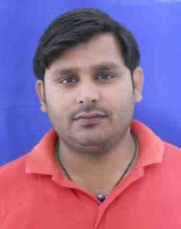 Present Address: vill -sihani (opp to movie world multiplex )Meerut road GhaziabadEmail-id: taruntyagi1982@gmail.com         Mobile:,9958480498, 7060303618Core StrengthsProject Management(Automation+electrical )Presentation SkillsPlanning and ExecutionLiaison with Govt. AuthorityTeam BuildingERP ,Ts 16494, TPM, TQM, 5S Budgeting & CapexHydraulic and Pneumatic trouble shootingVNC & HMC troubleshootingEOT crane ,CNC Machine 